«А ну-ка, парни!»	20 февраля 2023 года  в школе - интернате были проведены традиционные соревнования «А ну-ка, парни!», посвященные Дню защитника Отечества. 	В мероприятии приняли участие ребята 3-9 классов. 	Команды «Победа» и «Чемпионы» соревновались в ловкости, выносливости,  скорости в конкурсах-эстафетах: «Перенеси боеприпасы», «Флорбол», «Перетягивание каната», «Дозор», «Прыжки в длину», «Полоса препятствий», «Конкурс капитанов».	Атмосфера в зале была заряжена соревновательным духом, а болельщики активно поддерживали участников громкими «кричалками». 	Соревнования стали настоящим праздником спорта и здоровья и оставили массу положительных эмоций и впечатлений, как у детей, так и у взрослых.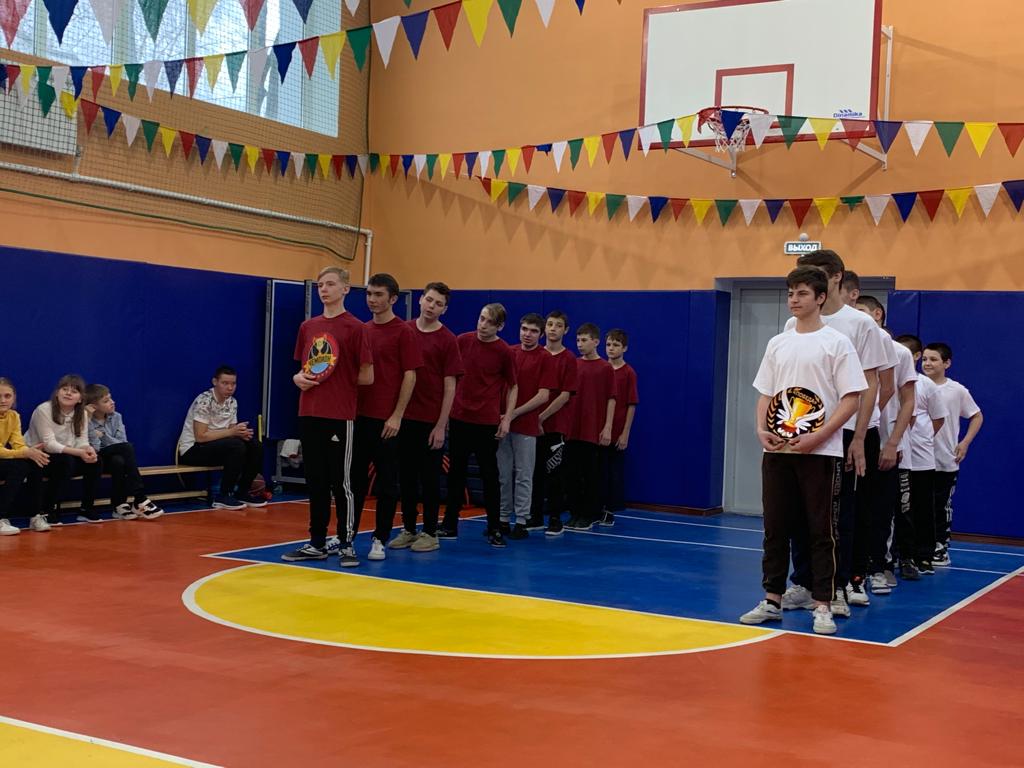 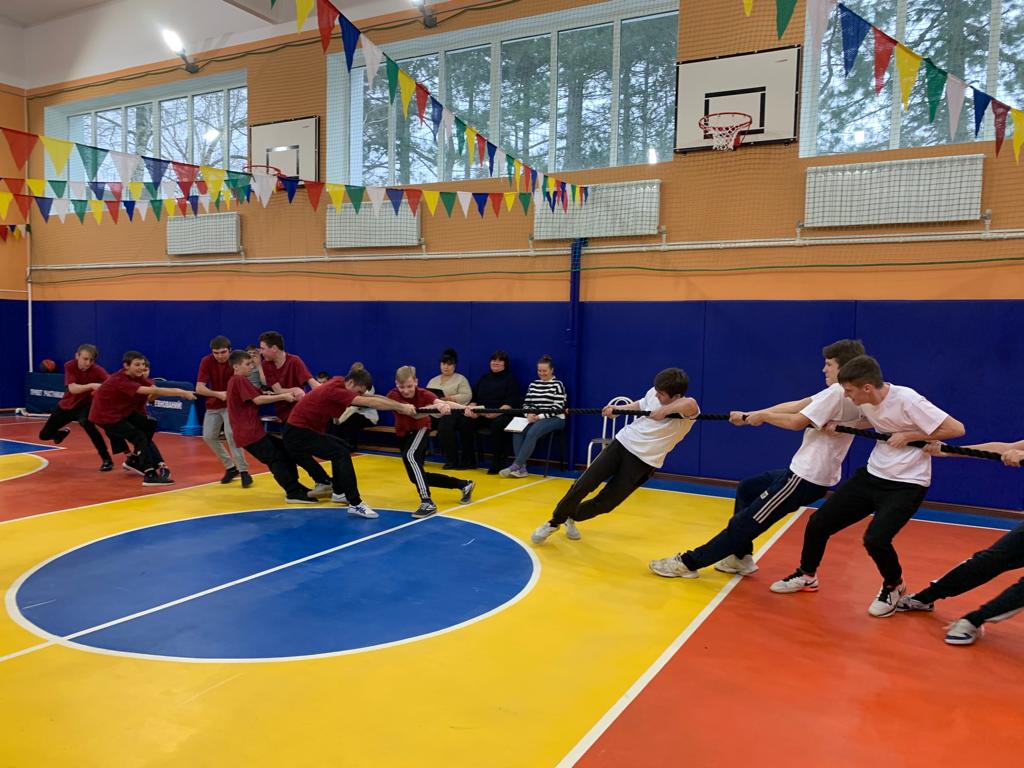 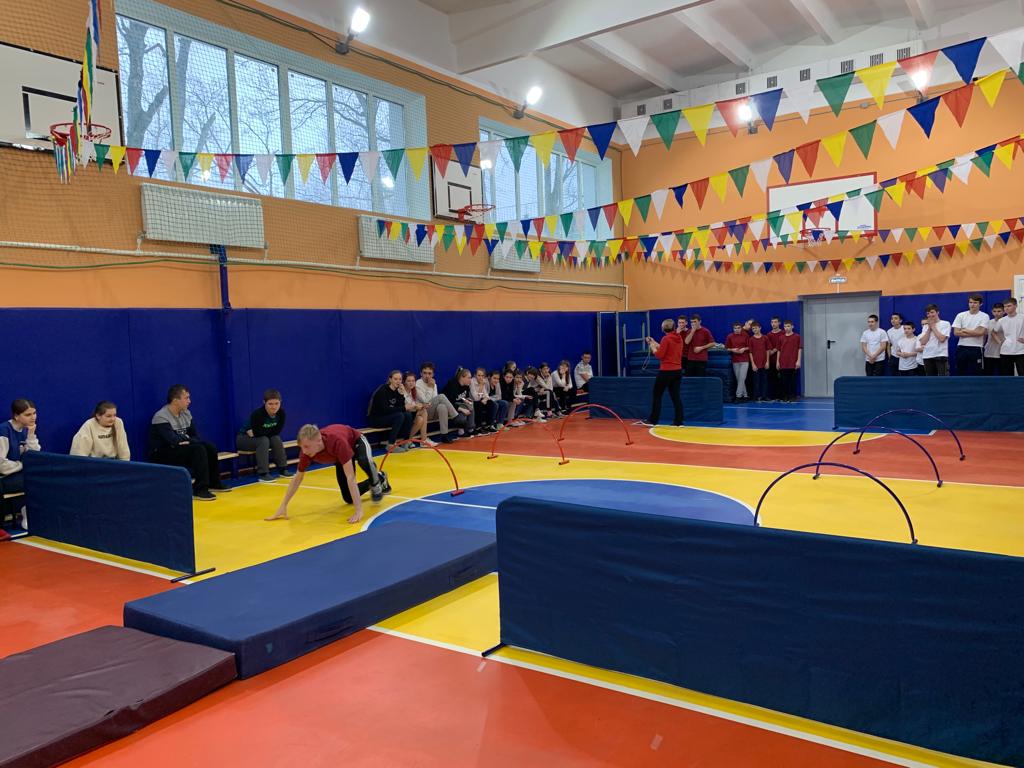 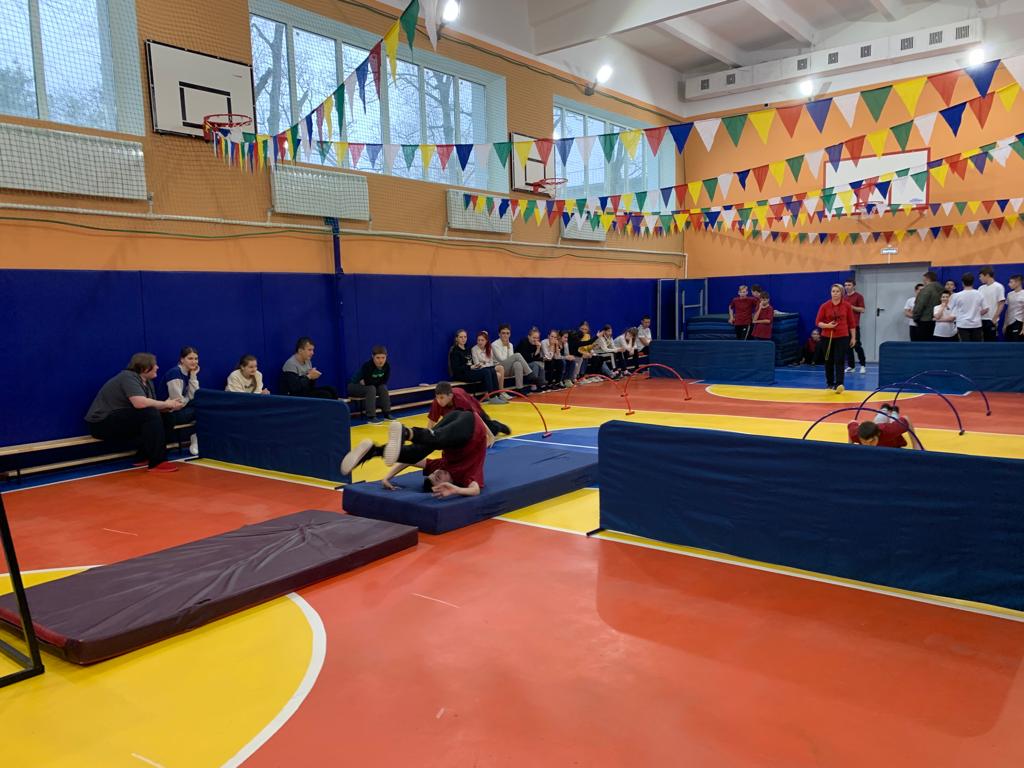 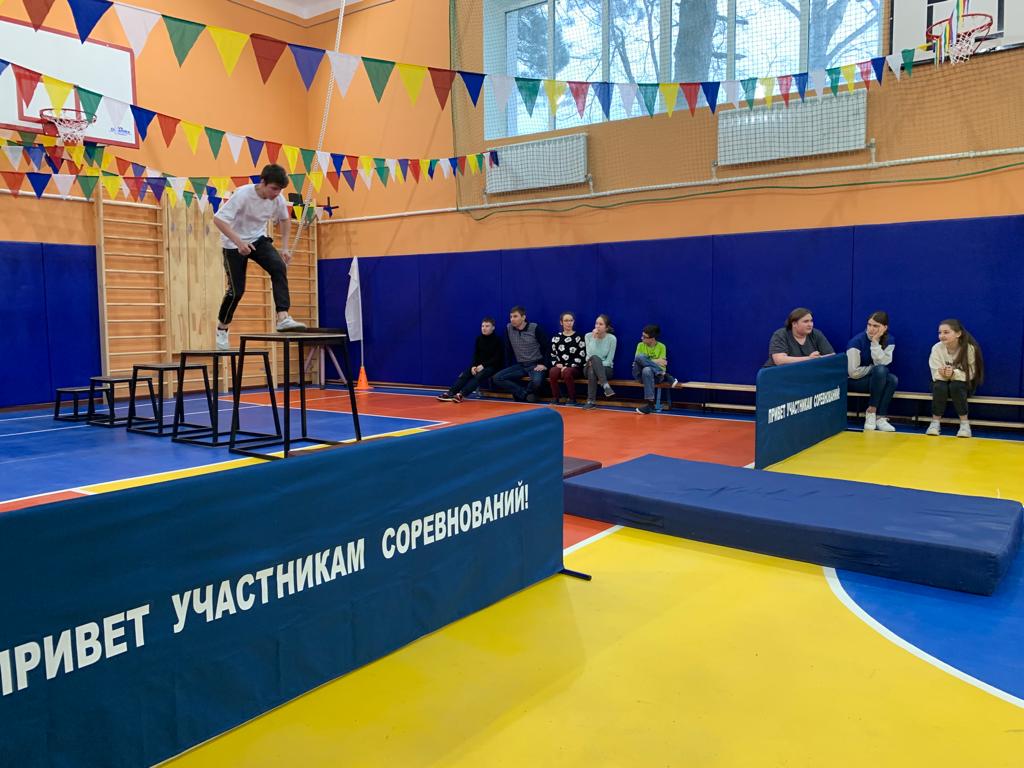 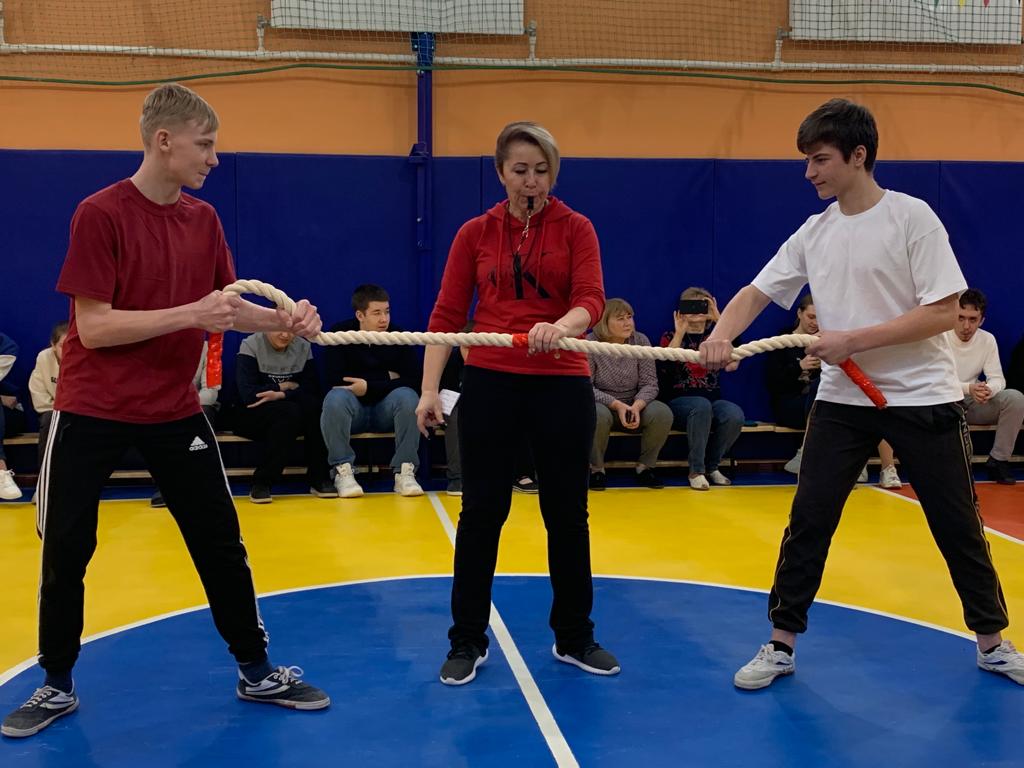 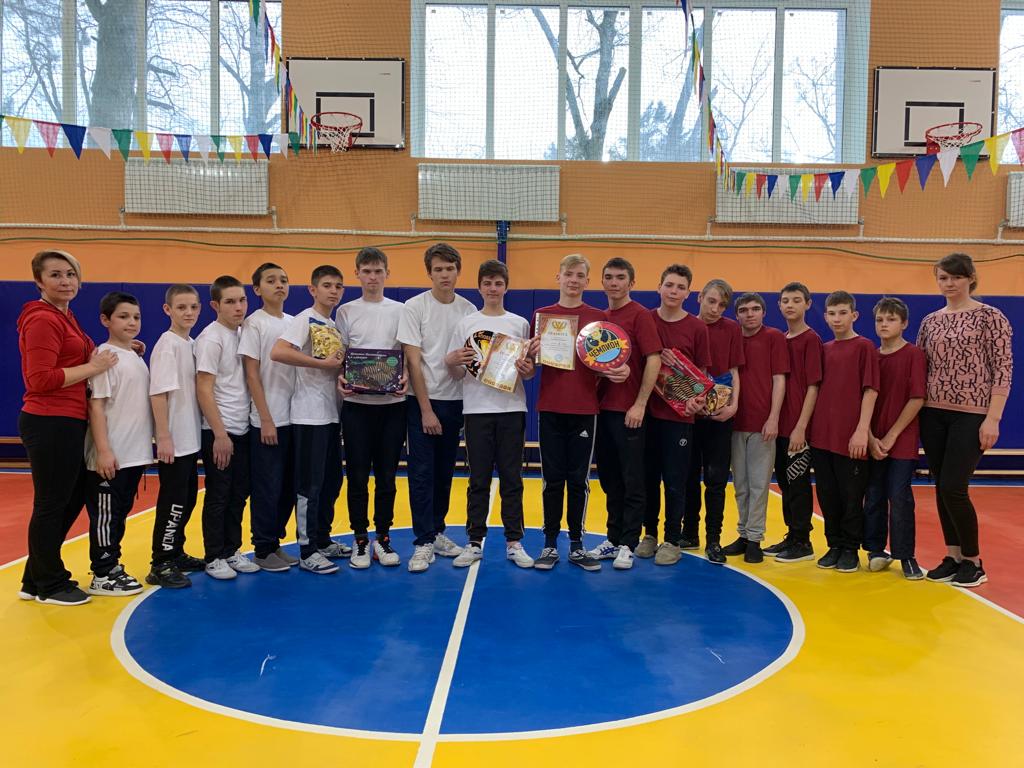 